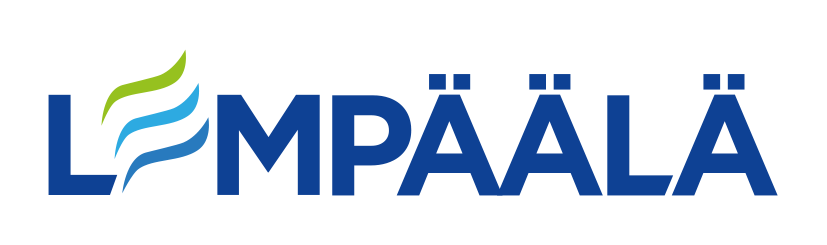 Valinnaisen nimiOhjelmointi ja looginen ajatteluLaajuus0,5vvtAikataulutus2. ja 4. jakso, 2h/vkTavoitteetKehittää oppilaan loogisen ajattelun taitoja. Oppilas oppii laatimaan toimintaohjeita tietokoneohjelmien (graafisissa) ohjelmointiympäristöissä.SisällötKehitetään oppilaiden taitoja löytää säännönmukaisuuksia. Syvennetään taitoja asettaa järjestykseen, etsiä vaihtoehtoja systemaattisesti sekä havaita syy–seuraussuhteita. Suunnitellaan ja toteutetaan erilaisia ohjelmia (graafisessa) ohjelmointiympäristössä. Laaja-alaisen osaamisen alueet (L1-L7)L1, L4, L5Oppimisympäristöihin, oppilaan tukeen, ohjaukseen ja työtapoihin liittyvät mahdolliset erityispiirteetOppilaat työskentelevät sekä yksin että yhdessä. Oppimisympäristöinä toimivat luokkahuone, mahdollisuuksien mukaan myös ulkotilat. Oppitunneilla käytetään paljon tietokonetta, mutta myös konkreettisia välineitä ja harjoituksia. Opettajan rooli tukea loogisen ajattelun kehittymistä.ArviointiHyväksytty/hylätty. Arviointiin vaikuttavat aktiivinen läsnäolo ja tuntityöskentely.Muuta